Принят:                                                                                         Утверждаю:                                                                                                    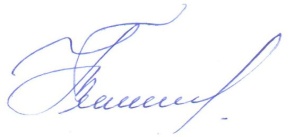  на Педагогическом совете  школы                                             Директор МБУ ДО «ДМШ №4»протокол № 1 от 31.08.2015г.                                                        _______________Т.В. Умитбаева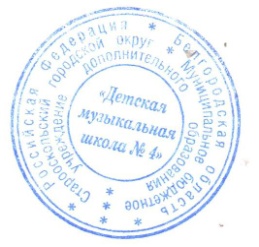                                                                                                          Приказ № 46/2 от 31.08.2015г.Особенности проведения приема поступающих с ограниченными возможностями здоровья, детей-инвалидовНижеизложенные особенности проведения приема разработаны для поступающих, имеющих медицинские документы, подтверждающие инвалидность.2. Поступающие с ограниченными возможностями здоровья, которые могут посещать учебные занятия в МБУ  «ДМШ №4», могут подавать документы для приема  на все направления, кроме  хореографии. 3. Для поступающих с ограниченными возможностями по зрению: – официальный сайт школы в сети Интернет адаптирован с учетом особых потребностей инвалидов по зрению (версия для слабовидящих); – во время проведения отбора при поступлении возможно присутствие ассистента, оказывающего необходимую помощь. 4. Для поступающих, имеющих нарушения опорно-двигательного аппарата: – во время проведения отбора при поступлении возможно присутствие ассистента, оказывающего необходимую помощь.